奉献个人于耶稣圣心lcaniz著r.艾芝译审查者：尹雅白神父准印者：香港主教白英奇香港大屿山熙笃会出版敬献给中华母后永愿纪念一九六六年十一月十三日于大屿山圣母神乐院目   录第一章  重要性	- 4 -灵魂的三种等级	- 4 -唯一良药	- 5 -两种热心	- 8 -第二章  奉献	- 9 -合约	- 9 -奉献的第一份	- 10 -奉献些什么	- 12 -奉献的第二份	- 16 -传教的方法	- 18 -补辱	- 21 -结论	- 22 -第三章  每日奉献诵	- 25 -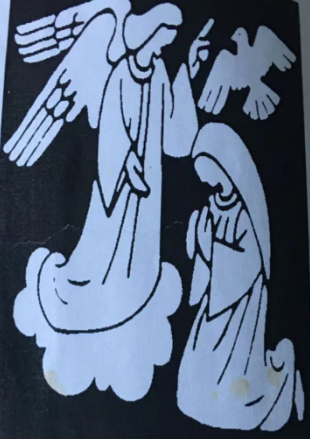 序言“圣心敬礼是教会的总纲，是成全的准则。”此乃已故教宗庇护十一世和十二世所发表之言词。诚然，圣心敬礼概括圣教道理，因教会总归于“爱”，而圣心内则蕴藏着耶稣全部对天主的崇敬与对人灵的慈爱，其所以为齐全生活的准绳，乃正如庇护十一世所说的：他能使人的理智更容易认识基督；令意志更热烈地爱慕祂，而进一步去效法衪。对这个敬礼，历代教宗们都备加赞扬与推崇。如庇护九世会将圣心敬礼推广到全圣教会，劝勉一总的主教将自己的教区奉献给圣心。教宗良十三世于一八九九年奉献了全人类给圣心，且声言此敬礼是挽救人类社会的唯一良方。本笃十五世对奉献家庭于圣心之运动极表赞成，他认为这是上主照顾现时代之方策。一九二五和一九五零两个圣年上，庇护十一世与十二世相继隆重地重新奉献人类及危殆的世界于圣心：后者更颁发通谕，揭示敬礼圣心在古新圣经与神学上的基础。去年六月，我们的圣父教宗保禄六世亦会发出一篇通谕，叮嘱他的子女们要多多恭敬耶稣圣心，因在那里隐藏着无限的宝藏。当他发表这项通谕时，他在罗马对一些聚集一起的总会长们提示，请他们勉励宣扬圣心的道理。既然关于圣心敬礼有这么多基督的代表们赞美与鼓励，岂能不激发我们热烈去实践他们如此恳切的愿望吗？尚且，处于今日这个纷乱时代，战争和骚动的事件每个教人心惶惑，不禁使我们忆及良十三世的话”我们希望圣心敬礼传遍地球每个角落，我们深信这是医治现代辗转于重大艰难的社会之特效药。”圣心敬礼，以“奉献与赔补”为主体，这是庇护十二世所指出的。藉领补辱圣体，举行圣时，善过圣心瞻礼及首瞻六等，我们在履行赔补的义务；但更能取悦圣心的还要算将自己完全奉献于祂。我们很高兴把亚加尼神父Fr.Alcaniz著的这本小册子：“奉献个人与耶稣圣心”贡献给读者。本书原为西班牙文。自初次出版，约四年之久，已售出二十四万二千本，传遍了欧美各地：英、法、德、意、立陶宛、波兰、匈牙利，阿拉伯和巴司克等国均有译本。亚加尼神父在这册书，描绘仁慈的主子向读者作一席亲密的谈话。我们深信我中华教胞，于慷慨答复耶稣圣心的愿望上，决不甘后人的。第一章  重要性灵魂的三种等级基督钟爱的灵魂，请自繁忙的生活中摆脱过来，聆听一会耶稣圣心对你所发的爱情的言语。仁慈和爱情的天主，祂唯一关心的乃是你的利益。我的孩子，告诉我，你快乐吗？你满足吗？你的心灵安静吗？你是否享有一股宁谧，像沉于海洋深处的沙粒？恐怕，你是那些愁闷的灵魂中的一位，他们泣叹，为的是每迈一步，他们总觉着自己是在罪恶中。这等灵魂，好比一只鸽子，双翅满沾泥泞，不能往晴碧的天空高飞。或许，你既非罪人，亦不冷淡，然而，沮丧的脸孔反映出内心的气馁。因为正如一头被剪断翅膀的鹰，虽毕生奋翅高飞，始终仍失望地跌回地上，或像置身于一望无际的沙漠中的旅行者，经多年疲劳跋涉，但前进如是缓慢，不禁灰心丧志。唉！我是何等同情这辈可怜的灵魂，他们的数目实在怎样多啊！唯一良药但现今请细听我那畅快人心的话吧；就是我曾向我最知己的朋友所披露过的。我期望他们能像敏锐的电丝，把我爱情圣心中的恩宠和光明，传达给世界。“蕴藏在圣心内之恩宠和祝福是无可限量的。在神修生活上我找不到一个更适宜的敬礼，使一个灵魂在短期内擢登圣德的高峰，且尝到侍奉耶稣的真怡乐。”“亲爱的姆姆，我不晓得您是否明白我向您谈及的敬礼耶稣圣心的意义。这敬礼对那些奉献自己，且怀以热切的心愿去实践它的人，将要产生极大的变化与美果。”“藉此敬礼，世人会获得他们本地位上一切急需的援助，在他们的家庭里享有平安，于劳苦中得到慰藉，他们所从事的工作为上主祝福，患难中衪要抚慰他们；而且只有在这圣心内他们才能在整个生命过程中，特别在临终的时刻，找到一处庇荫所。呀！人若毕生向耶稣圣心致以诚切和恒常不断的敬礼，死亡对他是何等甘怡啊！”“当注意，尤其是使修士们奉行此敬礼，因为他们要由它获得如此助佑，以致无需其他方法就能恢复当初的热忱，而守规松懈的团体要一变为谨守规律，至于那辈完全守好会规的团体则将达到全德的高峰。”“首瞻礼六，当领圣体时，祂向祂的婢女确切地说了这些话：‘因着我心的大量仁慈，我许给你：凡接连九个月首瞻礼六领圣体的人，我圣心全能的爱要赐给他们最后忏悔的大恩：他们必不会在失掉宠爱和未领圣事而死去，在那最末的时刻，我的圣心要作他们巩固的避难所。’（注：以上数段乃录自Mgr.Gauthey所著，圣女玛加利大行实与事业。）“我们荣耀的护卫者圣弥额尔，由无数的天神伴随着，前来重新向我保证：有史以来敬礼圣心运动乃委托予他，为天主的光荣和圣教会利益的事业中最重的一件。这个被埋没了数世纪的圣心敬礼，今日又复现于世，这是天主自永远为人类幸福所定下的计划，现今将它启迪给圣教会，这证明关怀我们利益和救世主光荣的天主如何特别重视它了。”（录自Jrarte所著之Hoyos神父传）“我神目中似乎看见那道光一一耶稣圣心的光芒，正在向地球发射，开始时是微弱的，但渐渐光明灿烂，最后，竟通照大地。同时祂向我说：“藉着这光辉，普世万民要被光照，且赖它的热而得温暖。”（摘自耶稣圣心玛丽妹妹传一一Charles著）现今，我的孩子，告诉我，你念完上面几段文字后，是否感觉到对我圣心的敬礼确有其特殊性？对了，的确如此，但如果你仍然有怀疑，那么请再细心思考这问题，不久你自然会信服的。我盼望每位信友，特别是司铎及一总神职界，都确信这点。然而我不希望他们因听见了而相信，却要他们因着自己个人的体验而信服。唯有这样，他们才会真正信服，而且只有那些诚心悦服的人才能干出伟大的事。啊！巴不得你是被我圣心的能力和伟大所彻底折服的人中一位！两种热心我最珍贵的珠宝尚藏在宝箱底，因为很多人还未发现它们，这敬礼好比贯通圣教会的一道矿脉。那些通常被开采的只不过是地面的表层而已，因为易于发掘及利用。举例来说，谁不晓得每月首瞻礼六领圣体的神益，或将家庭奉献给我圣心的真义。谁没有时间参加庆祝我的瞻礼，或没有加入一些善会及实行会中的热心神工？可是，这一切都像游历的人经过一道金矿脉，拨去少许泥土，拾取几粒金砂，便继续他们的旅程。的确，只有少数人挖掘到矿之深处；唯独这少数人成为职业的矿工。第二章  奉献奉献是敬礼我圣心的基本行为，可惜它竟被人视作一件循例式的事，许许多多热心的灵魂，每天都按经本诵念他们的奉献经文，可是当一切念过后，他们却没有真正献上什么；诚然，他们仅是奉献颂的通念着，并不是真实奉献。请注意，让我来告诉你齐全奉献的所在，正如我已向我最知心的朋友解释过的，他们也已经把它在他们的著作中提示给人了，且以他们的表样证实了它。合约按照我曾向西班牙第一位宣扬圣心敬礼的宗徒伯尔纳多、峨耀斯神父所提出的，奉献可以归为一椿合约；在他以前，我向圣女玛加利大也同样的道过，即是：“你要寻求我的光荣和我的利益，而我圣心亦必要照顾你和你的利益。”如今我正愿意跟你订立这个合约。其实，我既是至高之主，本可无需受任何条件限制而要求人这样做：但我却乐意同我的受造物来一项友好的交易。那么你岂不要和我签订此约吗？请切勿惧怕你会遭受甚么损失。相反，由于我是这么仁慈和亲切对待我的受造者，以致人们可能想我是个易于受骗的傻子呢。再者，这个合约绝不会束缚你以任何罪咎，因为一切难以负荷的重任，我都不喜欢：我要的是爱情，内心的平安与慷慨，而不是良心的恐惧与忧掛。这合约包括两项条文，一项束缚我，别的一项束缚你。在我方面是要关心你和你的利益，而你方面也要关心我和我的利益。这岂不是一椿美满的合约么？奉献的第一份让我们先来讨论我的一方面一一”我要关心你和你的利益。”为这个你得绝对把你的一切所有托付我上智的照管：你的灵魂，你的肉身，你的生命，健康，家庭和事业，一言蔽之，一切的一切。我希望依我的意愿来处理它们，为此，我需要自由行动。然则你也该把你心中一总的钥匙交给我，许我随意出入。你毋需注意我及我的作为，即使你不大了解我对你的事情所以干预的理由；对了，甚至有时看来似乎于你不利，亦不要要求我向你解释。有时你像盲目地摸索前进，但当你晓得有我的手稳妥地扶持着你时，你便会感到无限的安慰了。你既将一切全交与我手，就不应盼望每件事都按你的意愿处理，不然就像定下条件来约束我，那等于在寻找你自己的利益了。然而我必要以最好的措施来料理你的一切，虽然我的计划有时教你心疼，但因我是主又是王，宜自由行动。你只知顾到现在，我却兼顾将来。你观察事物，好比透过一具显微镜，而我则以光度强大的远程望远镜观之。所以为目前似乎是很适宜的解决办法，可能在来日会产生颇不幸的后果。还有在一些机会中，我为了考验你的忠信和依恃心，且为增加你的功劳，我特意准许你的计划陷于失败。不过，虽然如此，我的意思当然不是要你忽略总神业而坠入于一种宿命论的无为主义中。你当用圣经上的这些话，作为你神修的基本原则：“你们既做完吩咐你们的一切”，仍然要说：“我们是无用的仆人。”（路17:13）对一总事，你都要尽你所能，宛如成败全系于你个人身上，然后再怀谦逊依恃之心向我说：“至圣耶稣圣心，凭我的软弱我已完成了祢的任命；其余全靠托祢，我把它置于祢上智的照顾。”当你这样祈祷以后，该将诸般忧虑弃之一旁，好享受秋夜之湖光的那片宁静。奉献些什么照我刚才说的，你当献出一切，毫不保留。只有那些不信任我的人才去打折扣。献上你的灵魂：把她交给我的圣心：你的永生，你在天堂上将享的光荣，你德行的进步，你的过失，你的偏情，你的愿欲和其他所有。有些人在神修路上，常常苦恼畏惧及败兴。倘若这是大罪的后果，那是理所当受的。大罪的地步的确极端不幸，无论要付任何代价你也得避免，因为，它使你成为我的对敌。下最大的努力吧！赶快跑到我跟前来，我会帮助你的。你要常领告解圣事，可能的话，每主日一次，因这是治灵的特效药。而且假使你有着真切改善你生活的热望，重大的过失决不是你向我奉献的阻碍，反之，奉献的本身要成了解救你脱离那可怜地步的头等妙方呢。另外有等人，他们虽不会陷于重罪，可是由于觉到自己对神修并无进展，遂每每闷闷不乐，沮丧不已。无疑，我不赞成这种作风。在这样光景上，人应该尽软弱人性所可能的从事的一切，余下的可委托在我手中。天堂是美丽的花园，各种植物必须具备。不能颗颗都是参天的柏树或朵朵都是百合花或石竹子，连矮小的百里香也得有呀！你不妨甘居百里香的位置哟！产自那辈不轻易犯重罪者心中的紊乱、苦恼和忧虑，皆归根于他们寻求自己的光荣超过我的。圣德和齐全属两方面的：一为你的利益，一为我的利益。你当热切但安静地专务成全，为的是给与我光荣，我们不是已经约定好了：你舍弃你所有的利益，只要它们是属你个人的都献与我吗？至论其他，那请别忘了我要完成你的圣德比你自己去完成要强百万倍。献出你的肉身：我亦要关心你的健康和生命，这些同样地你得交付与我，我晓得什么为你最好：你却不知道。该以通常的方法去保存或恢复你的健康，一切无根据的恐惧和忧虑宜抛之九霄云外，让我去照管好了。你当确信，并非医生或药剂可使人疾病或康复，然二者皆出自我的安排。奉献你的家庭：父母、夫妇、子女，兄妹和亲属都请一并献给我，有些人对于奉献自己毫无问题，但要他将家中亲爱的人奉献与我则有所不肯。好像我会劫夺一切托付我的东西而私逃一般，呀！这个对我的想法委实太差了。这样的人往往会说他们自己受苦倒不要紧，可是却不忍见他们亲爱的人遭受这个。他们竟认为奉献给我就等于令所有的亲人当即要受苦一样，我真惊讶他们从哪儿得来这个观念？其实在世界上人人都得背负十字架，然而豪爽与真诚的奉献才能减轻它哩。奉献你现在的事物：财帛、业务、职业，房屋土地等。但我不要求热爱我的灵魂们离弃这一切，除非我召叫他们去度修道生活。相反的他们该对这些事物妥为管理，因这是他们本份地位上的职责。我但求他们把各样事物交托与我，而以合理的方法去谋取成功，将其结果置于我圣意下，绝不烦闷或焦虑。奉献你的神业：你知道吗？你在圣宠的地步上所作的每样善功，与及人们在你死后为你所诵的经文中，有固定的一部份可以让与生存或死亡者。我希望你把这一部分全送给我，好教我随意分施。我晓得比你更清楚，为建立我的神国，哪些人最可靠。我又确知谁最需要帮助，且在谁身上你的功劳将产生最美满的效果。如是我能使你的那份功劳获得较大的利益。当然，你这自动的献仪并不阻止你有时侯为了听命，爱德或孝敬的缘故，替某些人奉献祈祷。故此，你应怀着完全依恃的心情，把你所有的一切交付给我，任我随意处置；虽然我不希望你作这个奉献的动机乃出自个人的利益，到底总合来说，你的事物将获得更美满的成果，诚然，有时候我为了试验你的忠信，也会容许事情的结果达不到你所期望的。你事物的成功，将与你对增进我的利益所显示的心火成正比：你多想我，我也多想你；你愈关心我的利益，我也愈关心你的利益；你对我的事情愈加操心，我对你的亦必格外照顾。但是，我的孩子，你当勉力不自私自利。有等人，只会想自己，不顾及别人：他们的神修园地好似个太阳系，他于其中，占着太阳的位置，其他一切，至少在行事上，连我的利益，都是些小行星围绕着他们运转。这个以我为整个宇宙核心的天体系统无疑欠妥了。奉献的第二份我的义务讲罢，现在待我们谈谈奉献的第二份：“你应当关心我的光荣和我的利益。”这为你是极有关系的，因为它正是合约上论及你的一方面。前面述说的是我的义务：我所要求你将一切全交给我的理由，纯是为了摆脱任何能阻扰我履行我义务的障碍。至于你之义务，乃是关心我的神益，你必须以全心全灵去推进这个，好使你的热切成为你爱情的衡量。你晓得我的神益为何？只有一个：人灵。他们就是我的利益、我的宝藏、我的爱。正如我已告诉我的婢女玛加利大：“我谋求建立我爱情的神国于众心灵。”我的国尚未正式降临呢。外表看来，它在信友中已发展到相当程度，但可惜，那以我的爱情和圣意作为灵魂度日规律的内在神国，却只播种在少数人的心里，这并不由于缺少良田沃土，其实许多灵魂是为我的神国预备的，且他们的数目与日俱增，但可叹是缺少使徒。献给我一颗被我圣心所磁化的心吧，这样很快你便会见到别的灵魂也跟着被吸引来了。传教的方法作我的使徒是何等容易呀！任何年龄、性别、生活和职位皆可。这儿有多种方法为进行此任务：（一）祈祷：就是恒心地祈求神国的广扬，向圣父求，向我求，向我母亲求，向诸圣人求；在圣堂，家里，街上以及在你日常工作中都该祈求说：“耶稣圣心，尔国临格！”这当是终日不离你唇的热心短诵。每天每次重复诵念它，二十次，五十次，一百次，二百次，直至它成了你的一种习惯，你要使用各样方法令它常存于你思想内。谁不能作如此的使徒呢？这项藉心短祷的传教事业实在多么惊人啊！请给我一批不停地向天发射这些小箭的灵魂，倘若他们得不到成功，尽可告诉我！这就是那些小水滴蒸腾至高空，凝结成云后，再下降为雨，滋润大地。（二)牺牲：首先该接受外来的牺牲。每日你可遇到许多不如意、烦恼和痛苦，有时候是微小的，但有时候却颇大，犹如我和我母亲以及诸位圣人会遇到的。假使你能在缄默里忍耐，甚至如果可能的话竞以愉快的心情去忍受这一切，奉献它们为我的王权普及于世，那你是在从事一椿怎样丰效的宗徒事业啊！十字架有着无比的价值，是以它要求如此高的代价。可借有多少十字架受人遭蹋了：这都是项昂贵的宝石哟！其次是主动的自我弃绝的牺牲。你要努力养成在小事上得胜自我的习惯，那是神修生活最超卓的锻炼。当你在街上走路时，感觉到一种迫切的愿望，要观看这个那个事物：牺牲吧，不要看！当你喜欢尝尝某种美味时：牺牲吧，不要去尝！人们诬告你如此不是，若保缄默不会受大害时；抑制自己，不要争辩！在其他类似的光景中设法奉献一切，好使我的神国早日降临。如果你觉着受慷慨的心火催迫，你甚至也可作更大之补赎的。你看！为传教事业这儿的范围多么广大，这样传教，真有不可思议的效果！(三)日常工作：有些人说他们工作太忙，没有时间为基督的神国效劳：这好像说他们份位的责任与生活上的行为若拿作变为传教工作，总不会有完美结果似的！工作的价值在乎工作的意向。同样的一块木可用作燃烧，或作为圣像的材料，供放祭台上。故在你日常的工作上，该勉力不时举目向我，为了爱我而喜悦地善尽一切，如此能使你的工作变为金币，寄托于我手中，作为在地上建立我神国的基金。你亦当努力，但要安静地，日益圣善，因为你圣德愈高，你为我的光荣所作的事业也愈有效率。(四)宣传：你可以更进一步，用宣传的方法来推展敬礼我圣心的事业，例如将敬礼的种种实践介绍给你四周的人，你可以劝服他们仿效你，奉献自己与我圣心。若感到谈论这些问题有点困难，你可用书报刊物来代替，要设法分送或至少使人们认识这本小册子才好。为扩展我的神国，这里既有无数易于实行的办法，倘你不努力去作，便无可推委了。每天的时间里，没有一分一秒不能作为扩展我神国用的。的确，作我的使徒及其容易，而且又是一件不平凡的使命。你的整个生命将充盈着这个崇高的思想：每天的每件工作都将盖上宗徒事业的宝印，这最伟大的宗徒事业之爱情宝印，使你每样工作皆变为爱德的黄金。如此，当你躺在临终的床上，回顾以往的岁月，五年，十年，二十年，或者更多些，而每一个三百六十五日都这样度过了，那该是如何地有安慰呀！补辱你愿意真心爱我吗？真爱情包括两件事：（一）谋求被爱者所缺的一切幸福；（二）解脱被爱者所蒙受的一总不幸。借着宗徒事业，你谋求我的幸福，你奉献给我人灵：借着补辱功夫，你解脱我的不幸，洗涤我因人罪而玷污的圣心。真的！补辱确实可以解除人罪加给我的凌辱，而你实在能够补偿不但你个人的罪，且连普世人们天天所犯的罪啊！我不愿以太多的神功来加重你的负担，你惯常所作的祈祷牺牲，日常工作，以及热心的宣传，都是顶好的传教方法，也可以拿它们作为补辱工夫，只要在工作的时候怀着这样的意向：“愿尔为王，请宽赦我等之罪；愿尔为王，我等愿补偿冒犯尔之罪！”这应该是你时刻不离唇边的短诵。我在世的整个生命有两宗使命：一为宗徒的使命，即建立天主的神国；一为司祭与牺牲的使命，即为补赎人罪。我也希望你能满全这双重的任务。我愿借着奉献与我圣心的敬礼，使每个人成为第二个我，作为一个小小的救世者，这对你该是怎样奇妙和卓越的一回事啊！结论所以，拿出勇气，向前迈进吧！无数像你一样的血肉之人都为此奉献了。因此，来吧！择定一个瞻礼，拣选那最先来临的一个。同时，准备自己，在安静中阅读并考虑此项问题。当预定的瞻礼到来，先去告解，热心领圣体，然后举行你的奉献；因为当我在你心中时，那是再好没有的时刻了。但最要紧的，是要作个完全奉献，这应是你生命的整个计划。为使你易于实行，我将于这小册的末后附加奉献的格式，它概括了整个奉献的要点。我重复一句，不要怕！你决不会因此而被任何罪咎所约束。我盼望的是大方与爱情；我要求的是你能作的事。呀，谁要说他不能行此奉献呢？可别忘记，该每天在家里或圣堂中重新奉献，因为这是很重要的，倘若你不实行重复奉献，那么你很快就会把它忘掉。相反的，你如果天天奉献，后来你将会完整地实践它。决意选择这条圣善的途径吧！不久你就会觉得一股带着新生命的温暖血液，灌注到你的每一根脉络里去。为结束这本小书，我特地提出两项忠告：第一，时常想念在圣体内的我。敬礼我的圣像固然教我悦乐，但恭敬我本人，其价值远胜对我圣像的敬礼。圣体特别该是我圣心的圣事，因它就是爱情的圣事；我非常渴望你不时领我到你心中；可能的话还请你天天来探望我。你总未想到我会如何酬报这些亲密的拜访者的。第二，你可以在日中抽出一点时间来浏览或思考一些关于我圣心敬礼的文字。这样，敬礼我圣心的种子在你心田上，便会日胜一日地发芽滋长，根深蒂固了。第三章  每日奉献诵吁！天上的母皇，我至可爱的母亲，我某某虽软弱不堪，但被耶稣圣心亲切的召请所鼓励，渴望把我自己整个奉献给衪。我自知不配与无恒，因此盼望藉您慈母的双手奉献一切，且以赤子之情投靠您慈爱的照顾，我仰赖您的助佑去满全我的决心。至圣耶稣之心，爱情与仁善的君王，我满怀知恩报爱之忱，以全副心灵，自由自主地接受祢和我订立的这合约。我要关心祢的利益，而祢将关心我的。的确祢晓得，祢获利要比我少，少得多！巴不得我的一切都成为祢的，我把它们托于祢手：我的灵魂，我的得救，我的自由，我内修的进步，我的愿欲，我的肉身，我的生命和健康，我所能作的一点点善功，并他人在我生前或死后为我奉献的，如果它们为祢有点用处；我的家庭，我的财物，我的工作等，望祢于其中为王而随意处理之。至于我方面，我要在这一切事上尽力而为，但对于祢圣心为我安排的任何事情，虽然可能是困难的，我亦会感到心满意足。在还报上，我恳求祢勿使我浪费来日的时光。我渴望干些大事，一些真正伟大的事，好使祢能为王于普世：用祈祷与热望，藉我每日的工作，以我目前所受的痛苦，和我小小的自我弃绝工夫，盼望我生命的每刻皆用来宣扬并树立祢的神国。但愿我的每个行为，直到祢给我划定的时间之末刻，都封上祢的印玺。更愿我最后的一口气是为爱祢至圣之心而倾吐。你是想当麻烦来临，问题突然出现时再匆忙应对，还是走到主身边，让神先替你处理这些问题。